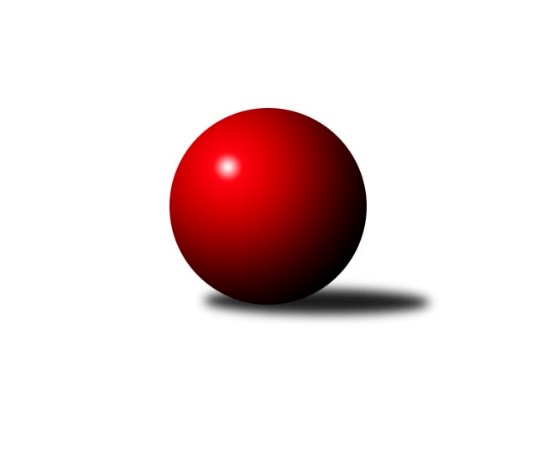 Č.16Ročník 2023/2024	24.2.2024Nejlepšího výkonu v tomto kole: 3473 dosáhlo družstvo: TJ Odry 3. KLM C 2023/2024Výsledky 16. kolaSouhrnný přehled výsledků:TJ Spartak Přerov B	- KK Jiskra Rýmařov 	2:6	3250:3331	9.0:15.0	24.2.Loko Č. Třebová 	- TJ Opava 	1:7	3290:3401	8.0:16.0	24.2.KK Šumperk A	- KK Vyškov B	3:5	3321:3325	13.5:10.5	24.2.TJ Spartak Bílovec	- TJ Odry 	1:7	3301:3473	8.0:16.0	24.2.TJ Sokol Bohumín 	- KK Zábřeh B	1:7	3129:3291	8.0:16.0	24.2.Sokol Přemyslovice 	- TJ Sokol Luhačovice	8:0	3269:3044	18.0:6.0	24.2.Tabulka družstev:	1.	TJ Opava	16	13	1	2	90.0 : 38.0 	219.0 : 165.0 	 3374	27	2.	TJ Odry	16	12	0	4	83.0 : 45.0 	217.5 : 166.5 	 3372	24	3.	KK Zábřeh B	16	12	0	4	82.0 : 46.0 	216.0 : 168.0 	 3356	24	4.	KK Vyškov B	16	10	0	6	75.5 : 52.5 	199.5 : 184.5 	 3301	20	5.	KK Šumperk A	16	10	0	6	70.5 : 57.5 	191.0 : 193.0 	 3324	20	6.	TJ Sokol Luhačovice	16	6	2	8	64.0 : 64.0 	195.5 : 188.5 	 3317	14	7.	Loko Č. Třebová	16	7	0	9	54.5 : 73.5 	176.0 : 208.0 	 3308	14	8.	Sokol Přemyslovice	16	6	1	9	59.0 : 69.0 	190.5 : 193.5 	 3302	13	9.	KK Jiskra Rýmařov	16	6	0	10	50.0 : 78.0 	171.5 : 212.5 	 3229	12	10.	TJ Sokol Bohumín	16	4	2	10	44.5 : 83.5 	166.5 : 217.5 	 3211	10	11.	TJ Spartak Přerov B	16	4	0	12	49.0 : 79.0 	174.5 : 209.5 	 3283	8	12.	TJ Spartak Bílovec	16	3	0	13	46.0 : 82.0 	186.5 : 197.5 	 3276	6Podrobné výsledky kola:	 TJ Spartak Přerov B	3250	2:6	3331	KK Jiskra Rýmařov 	Zdeněk Macháček	138 	 137 	 132 	123	530 	 0:4 	 559 	 139	140 	 148	132	Martin Macas	Vojtěch Venclík	154 	 118 	 133 	127	532 	 1:3 	 561 	 127	135 	 147	152	Ladislav Stárek	Martin Holas	131 	 120 	 139 	146	536 	 1:3 	 569 	 153	133 	 134	149	Jaroslav Tezzele	Michal Loučka	144 	 118 	 140 	134	536 	 2:2 	 544 	 135	139 	 142	128	Antonín Sochor	Milan Kanda	142 	 147 	 137 	127	553 	 3:1 	 549 	 168	135 	 122	124	Petr Chlachula	Vladimír Mánek	139 	 133 	 153 	138	563 	 2:2 	 549 	 146	147 	 130	126	Ladislav Janáčrozhodčí: Stanislav Beňa st., Jiří DivilaNejlepší výkon utkání: 569 - Jaroslav Tezzele	 Loko Č. Třebová 	3290	1:7	3401	TJ Opava 	Jakub Sokol	141 	 140 	 114 	138	533 	 2:2 	 562 	 165	136 	 147	114	Petr Bracek	Adam Bezdíček	134 	 136 	 129 	138	537 	 0:4 	 604 	 145	155 	 153	151	Petr Wolf	Jiří Kmoníček	130 	 138 	 153 	128	549 	 1:3 	 596 	 158	160 	 140	138	Luděk Slanina	Petr Holanec	135 	 132 	 128 	154	549 	 1:3 	 564 	 157	135 	 134	138	Michal Markus	Jan Kmoníček	121 	 131 	 117 	161	530 	 1:3 	 543 	 135	136 	 134	138	Tomáš Valíček	Miloslav Hýbl	159 	 142 	 156 	135	592 	 3:1 	 532 	 147	127 	 116	142	Milan Jahnrozhodčí: Rudolf StejskalNejlepší výkon utkání: 604 - Petr Wolf	 KK Šumperk A	3321	3:5	3325	KK Vyškov B	Rostislav Biolek	141 	 143 	 133 	141	558 	 4:0 	 516 	 123	137 	 130	126	Kryštof Pevný	Pavel Konštacký	134 	 148 	 134 	131	547 	 3:1 	 520 	 128	123 	 133	136	Petr Večerka	František Habrman	135 	 151 	 133 	129	548 	 1:3 	 603 	 155	145 	 151	152	Jiří Trávníček	Pavel Heinisch	137 	 127 	 144 	121	529 	 2.5:1.5 	 484 	 117	127 	 113	127	Jan Večerka *1	Jaroslav Vymazal	142 	 134 	 160 	140	576 	 1:3 	 606 	 153	152 	 148	153	Petr Matuška	Jaromír Rabenseifner	129 	 138 	 139 	157	563 	 2:2 	 596 	 158	146 	 136	156	Pavel Zarembarozhodčí:  Vedoucí družstevstřídání: *1 od 91. hodu Marek ZaoralNejlepší výkon utkání: 606 - Petr Matuška	 TJ Spartak Bílovec	3301	1:7	3473	TJ Odry 	David Binar	132 	 147 	 148 	130	557 	 0:4 	 597 	 152	156 	 154	135	Marek Frydrych	Petr Číž	132 	 147 	 144 	137	560 	 3:1 	 535 	 143	126 	 133	133	Martin Pavič	Antonín Fabík	147 	 144 	 117 	144	552 	 1:3 	 620 	 152	137 	 167	164	Petr Dvorský	Filip Sýkora	132 	 135 	 111 	138	516 	 1:3 	 562 	 146	131 	 144	141	Jan Kučák	Michal Kudela	130 	 127 	 148 	155	560 	 2:2 	 579 	 142	149 	 141	147	Karel Chlevišťan	Tomáš Binar	137 	 142 	 131 	146	556 	 1:3 	 580 	 141	141 	 140	158	Michal Pavičrozhodčí:  Vedoucí družstevNejlepší výkon utkání: 620 - Petr Dvorský	 TJ Sokol Bohumín 	3129	1:7	3291	KK Zábřeh B	Karol Nitka	133 	 137 	 121 	143	534 	 2:2 	 551 	 154	112 	 146	139	Libor Krejčí	Jan Zaškolný	113 	 129 	 121 	139	502 	 1:3 	 545 	 137	146 	 130	132	Tomáš Pěnička	Stanislav Sliwka	128 	 145 	 115 	121	509 	 2:2 	 514 	 139	125 	 131	119	Jan Körner	Jozef Kuzma	160 	 123 	 141 	146	570 	 2:2 	 551 	 135	126 	 136	154	Lukáš Horňák	Petr Kuttler	125 	 114 	 124 	129	492 	 0:4 	 589 	 143	159 	 133	154	Josef Sitta	Fridrich Péli	128 	 123 	 141 	130	522 	 1:3 	 541 	 156	128 	 121	136	Milan Šularozhodčí: Štefan DendisNejlepší výkon utkání: 589 - Josef Sitta	 Sokol Přemyslovice 	3269	8:0	3044	TJ Sokol Luhačovice	Pavel Močár ml.	120 	 129 	 126 	137	512 	 2:2 	 506 	 142	119 	 136	109	Vratislav Kunc	Eduard Tomek	144 	 140 	 156 	142	582 	 4:0 	 516 	 141	132 	 122	121	Karel Máčalík *1	Tomáš Fraus	144 	 122 	 136 	120	522 	 3:1 	 510 	 126	117 	 128	139	Miroslav Hvozdenský	Jan Sedláček	145 	 140 	 142 	144	571 	 2:2 	 562 	 127	153 	 149	133	Filip Lekeš	Radek Grulich	143 	 147 	 155 	147	592 	 4:0 	 460 	 109	114 	 132	105	Petr Kudláček	Lukáš Vybíral	125 	 118 	 117 	130	490 	 3:1 	 490 	 121	116 	 126	127	Libor Slezákrozhodčí: Jiří Zapletalstřídání: *1 od 61. hodu Jiří MartinůNejlepší výkon utkání: 592 - Radek GrulichPořadí jednotlivců:	jméno hráče	družstvo	celkem	plné	dorážka	chyby	poměr kuž.	Maximum	1.	Tomáš Molek 	TJ Sokol Luhačovice	593.68	386.0	207.7	1.6	7/8	(643)	2.	Petr Bracek 	TJ Opava 	589.06	381.3	207.8	2.6	9/10	(657)	3.	Petr Wolf 	TJ Opava 	585.21	393.1	192.1	4.2	7/10	(639)	4.	Michal Markus 	TJ Opava 	584.57	380.7	203.9	1.7	10/10	(634)	5.	Marek Frydrych 	TJ Odry 	582.24	384.8	197.4	3.7	7/9	(657)	6.	Tomáš Binar 	TJ Spartak Bílovec	578.03	375.3	202.7	2.5	7/7	(648)	7.	Karel Chlevišťan 	TJ Odry 	576.45	370.1	206.4	2.1	8/9	(638)	8.	Josef Sitta 	KK Zábřeh B	573.92	378.7	195.2	3.0	9/9	(600)	9.	Eduard Varga 	KK Vyškov B	573.92	384.7	189.2	3.8	6/9	(626)	10.	Martin Macas 	KK Šumperk A	570.45	382.3	188.2	4.7	8/8	(632)	11.	Lukáš Horňák 	KK Zábřeh B	567.94	372.3	195.7	2.9	9/9	(613)	12.	Radek Grulich 	Sokol Přemyslovice 	566.56	373.5	193.0	2.8	8/8	(609)	13.	Jakub Sokol 	Loko Č. Třebová 	566.48	377.4	189.1	3.7	8/9	(601)	14.	Jiří Kmoníček 	Loko Č. Třebová 	565.35	376.1	189.2	3.6	7/9	(596)	15.	Eduard Tomek 	Sokol Přemyslovice 	565.25	378.1	187.2	3.7	7/8	(603)	16.	Jaroslav Vymazal 	KK Šumperk A	564.66	372.4	192.3	3.3	8/8	(624)	17.	Michal Pavič 	TJ Odry 	564.27	375.7	188.6	2.8	8/9	(597)	18.	Stanislav Beňa  ml.	TJ Spartak Přerov B	564.14	383.5	180.6	5.7	7/9	(582)	19.	Ladislav Stárek 	KK Jiskra Rýmařov 	563.62	368.2	195.4	2.4	7/9	(605)	20.	Tomáš Vejmola 	KK Vyškov B	562.17	380.5	181.7	5.8	6/9	(610)	21.	Petr Chlachula 	KK Jiskra Rýmařov 	561.96	373.7	188.2	5.6	8/9	(580)	22.	Petr Kuttler 	TJ Sokol Bohumín 	561.45	370.7	190.8	4.3	7/7	(645)	23.	Michal Kudela 	TJ Spartak Bílovec	561.28	377.3	184.0	4.4	6/7	(600)	24.	Martin Pavič 	TJ Odry 	561.01	373.5	187.5	5.4	9/9	(634)	25.	Petr Dvorský 	TJ Odry 	560.02	365.2	194.8	3.8	6/9	(620)	26.	Milan Šula 	KK Zábřeh B	558.70	380.4	178.3	3.3	8/9	(597)	27.	Jiří Hetych  ml.	Loko Č. Třebová 	558.48	365.8	192.7	5.6	7/9	(583)	28.	Luděk Rychlovský 	KK Vyškov B	557.75	370.9	186.8	3.8	6/9	(641)	29.	Rostislav Biolek 	KK Šumperk A	557.55	370.4	187.2	5.5	8/8	(592)	30.	Jaromír Rabenseifner 	KK Šumperk A	557.25	370.4	186.9	3.4	8/8	(605)	31.	Jan Körner 	KK Zábřeh B	556.96	363.1	193.8	4.3	9/9	(601)	32.	Luděk Slanina 	TJ Opava 	556.83	367.9	188.9	2.4	7/10	(605)	33.	Adam Bezdíček 	Loko Č. Třebová 	555.22	372.5	182.7	5.3	9/9	(603)	34.	Tomáš Pěnička 	KK Zábřeh B	555.00	371.0	184.0	4.4	9/9	(585)	35.	Jan Kučák 	TJ Odry 	554.37	372.2	182.2	8.5	6/9	(580)	36.	Vratislav Kunc 	TJ Sokol Luhačovice	553.30	373.7	179.6	5.4	6/8	(616)	37.	Jan Sedláček 	Sokol Přemyslovice 	553.30	369.8	183.5	3.4	8/8	(582)	38.	Jiří Flídr 	KK Zábřeh B	552.07	371.4	180.7	4.5	6/9	(592)	39.	Pavel Močár  ml.	Sokol Přemyslovice 	550.88	365.0	185.9	5.5	6/8	(584)	40.	Milan Jahn 	TJ Opava 	550.50	373.3	177.2	4.5	8/10	(582)	41.	Pavel Heinisch 	KK Šumperk A	549.00	370.0	179.0	6.0	8/8	(595)	42.	Ondřej Gajdičiar 	TJ Odry 	548.70	366.5	182.2	4.5	8/9	(583)	43.	Jaroslav Tezzele 	KK Jiskra Rýmařov 	548.67	366.1	182.6	4.7	9/9	(590)	44.	Zdeněk Macháček 	TJ Spartak Přerov B	548.59	379.0	169.6	7.9	7/9	(588)	45.	Milan Žáček 	TJ Sokol Luhačovice	548.12	366.4	181.8	4.6	7/8	(594)	46.	Jiří Šoupal 	Sokol Přemyslovice 	547.86	370.6	177.3	5.2	8/8	(590)	47.	Petr Číž 	TJ Spartak Bílovec	547.73	370.2	177.6	3.9	7/7	(599)	48.	Vladimír Mánek 	TJ Spartak Přerov B	546.95	367.1	179.9	6.0	7/9	(616)	49.	Antonín Sochor 	KK Jiskra Rýmařov 	546.90	355.6	191.3	3.6	7/9	(601)	50.	David Binar 	TJ Spartak Bílovec	544.41	363.9	180.5	5.6	7/7	(619)	51.	Jan Kmoníček 	Loko Č. Třebová 	544.15	368.4	175.7	4.8	9/9	(605)	52.	Pavel Zaremba 	KK Vyškov B	543.60	371.2	172.4	5.0	9/9	(596)	53.	Karol Nitka 	TJ Sokol Bohumín 	540.97	370.5	170.5	7.1	6/7	(585)	54.	Vojtěch Venclík 	TJ Spartak Přerov B	540.63	366.4	174.3	5.9	7/9	(597)	55.	Karel Máčalík 	TJ Sokol Luhačovice	540.43	373.3	167.1	7.3	6/8	(576)	56.	Tomáš Valíček 	TJ Opava 	540.40	367.0	173.4	6.4	9/10	(576)	57.	Milan Zezulka 	TJ Spartak Bílovec	540.10	365.9	174.2	5.4	5/7	(587)	58.	Miroslav Hvozdenský 	TJ Sokol Luhačovice	539.73	365.2	174.5	4.2	6/8	(582)	59.	Fridrich Péli 	TJ Sokol Bohumín 	539.50	364.1	175.4	6.1	7/7	(578)	60.	Aleš Kohutek 	TJ Sokol Bohumín 	536.23	370.2	166.1	4.6	6/7	(573)	61.	Petr Večerka 	KK Vyškov B	535.71	368.4	167.3	6.9	9/9	(585)	62.	František Habrman 	KK Šumperk A	533.94	366.7	167.3	6.4	6/8	(614)	63.	Pavel Močár 	Sokol Přemyslovice 	533.00	364.6	168.4	7.0	6/8	(557)	64.	Miloslav Hýbl 	Loko Č. Třebová 	532.52	359.0	173.6	5.5	8/9	(592)	65.	Stanislav Sliwka 	TJ Sokol Bohumín 	532.34	366.7	165.7	9.2	7/7	(568)	66.	Ladislav Janáč 	KK Jiskra Rýmařov 	530.40	370.7	159.7	9.2	6/9	(579)	67.	Filip Sýkora 	TJ Spartak Bílovec	528.54	363.8	164.7	6.8	7/7	(633)	68.	Jozef Kuzma 	TJ Sokol Bohumín 	515.25	369.0	146.3	9.4	5/7	(573)	69.	Petr Charník 	KK Jiskra Rýmařov 	506.58	351.5	155.1	11.5	6/9	(557)		Jiří Trávníček 	KK Vyškov B	583.05	378.4	204.7	4.1	4/9	(606)		Vlastimil Bělíček 	TJ Spartak Přerov B	580.33	376.8	203.5	3.0	3/9	(592)		Jaroslav Sedlář 	KK Šumperk A	579.00	378.0	201.0	5.7	1/8	(609)		Filip Lekeš 	TJ Sokol Luhačovice	575.25	380.5	194.7	3.3	4/8	(607)		Petr Matuška 	KK Vyškov B	566.35	383.2	183.2	5.0	4/9	(606)		Jiří Martinů 	TJ Sokol Luhačovice	561.27	372.9	188.4	5.5	5/8	(591)		Michal Loučka 	TJ Spartak Přerov B	556.60	371.2	185.4	5.5	5/9	(589)		Jan Večerka 	KK Vyškov B	556.47	367.7	188.7	5.4	5/9	(586)		Libor Daňa 	TJ Spartak Přerov B	555.25	366.0	189.3	6.8	4/9	(585)		Tomáš Procházka 	KK Vyškov B	555.00	382.0	173.0	0.0	1/9	(555)		Libor Krejčí 	KK Zábřeh B	551.30	371.4	180.0	5.6	4/9	(575)		Miroslav Smrčka 	KK Šumperk A	550.50	388.0	162.5	8.5	1/8	(563)		Kamil Bednář 	KK Vyškov B	548.00	389.0	159.0	9.0	1/9	(548)		Jiří Konečný 	TJ Sokol Luhačovice	546.53	374.2	172.3	5.3	5/8	(591)		Daniel Ševčík  st.	TJ Odry 	546.00	383.0	163.0	12.0	1/9	(546)		Milan Kanda 	TJ Spartak Přerov B	545.63	370.2	175.4	5.8	5/9	(572)		Martin Rédr 	TJ Spartak Přerov B	540.30	364.5	175.9	5.5	4/9	(559)		Vojtěch Rozkopal 	TJ Odry 	540.00	366.0	174.0	7.0	1/9	(540)		Maciej Basista 	TJ Opava 	540.00	372.0	168.0	6.0	1/10	(540)		Petr Holanec 	Loko Č. Třebová 	539.60	365.2	174.4	7.0	5/9	(589)		Milan Vymazal 	KK Šumperk A	537.00	361.0	176.0	10.0	1/8	(537)		Tomáš Fraus 	Sokol Přemyslovice 	536.50	373.3	163.2	6.6	5/8	(577)		Jaroslav Klus 	TJ Sokol Bohumín 	536.00	358.0	178.0	4.0	2/7	(559)		Tomáš Chárník 	KK Jiskra Rýmařov 	536.00	374.3	161.7	9.7	3/9	(555)		Pavel Konštacký 	KK Jiskra Rýmařov 	535.75	363.0	172.8	8.1	4/9	(574)		Libor Slezák 	TJ Sokol Luhačovice	535.67	364.0	171.7	5.7	3/8	(583)		Michal Blažek 	TJ Opava 	534.71	367.1	167.6	6.1	6/10	(594)		Martin Holas 	TJ Spartak Přerov B	534.20	355.8	178.4	7.0	5/9	(594)		Kryštof Pevný 	KK Vyškov B	534.00	368.5	165.5	7.5	4/9	(615)		Miroslav Stuchlík 	TJ Opava 	531.00	345.5	185.5	6.0	2/10	(542)		Patrik Vémola 	KK Šumperk A	531.00	371.0	160.0	12.0	1/8	(531)		Jan Zaškolný 	TJ Sokol Bohumín 	527.10	352.7	174.4	4.7	4/7	(544)		Jaroslav Heblák 	KK Jiskra Rýmařov 	524.00	360.5	163.5	9.0	2/9	(533)		Antonín Fabík 	TJ Spartak Bílovec	519.76	347.2	172.6	11.2	3/7	(552)		Lukáš Vybíral 	Sokol Přemyslovice 	517.33	362.7	154.7	9.3	1/8	(559)		Marek Kankovský 	Sokol Přemyslovice 	516.00	349.0	167.0	6.0	1/8	(516)		Jiří Polášek 	KK Jiskra Rýmařov 	515.00	362.0	153.0	9.0	1/9	(515)		Josef Pilatík 	KK Jiskra Rýmařov 	514.00	376.0	138.0	13.0	1/9	(514)		Jaroslav Zahrádka 	KK Vyškov B	511.50	368.0	143.5	17.0	2/9	(514)		Stanislav Beňa  st.	TJ Spartak Přerov B	510.00	361.0	149.0	13.0	1/9	(510)		Petr Pavelka 	TJ Spartak Přerov B	504.00	362.0	142.0	12.0	1/9	(504)		Michal Oščádal 	Sokol Přemyslovice 	479.00	343.0	136.0	9.0	1/8	(479)		Vladimír Štacha 	TJ Spartak Bílovec	474.00	335.0	139.0	7.0	1/7	(474)		Petr Kudláček 	TJ Sokol Luhačovice	460.00	340.0	120.0	20.0	1/8	(460)Sportovně technické informace:Starty náhradníků:registrační číslo	jméno a příjmení 	datum startu 	družstvo	číslo startu25895	Marek Zaoral	24.02.2024	KK Vyškov B	1x7386	Petr Kudláček	24.02.2024	TJ Sokol Luhačovice	1x21650	Lukáš Vybíral	24.02.2024	Sokol Přemyslovice 	1x
Hráči dopsaní na soupisku:registrační číslo	jméno a příjmení 	datum startu 	družstvo	26301	Pavel Konštacký	24.02.2024	KK Šumperk A	15020	Martin Macas	24.02.2024	KK Jiskra Rýmařov 	Program dalšího kola:17. kolo2.3.2024	so	10:00	KK Vyškov B - TJ Spartak Přerov B	2.3.2024	so	10:00	TJ Sokol Luhačovice - TJ Spartak Bílovec	2.3.2024	so	10:00	TJ Opava  - KK Šumperk A	2.3.2024	so	11:30	KK Zábřeh B - Sokol Přemyslovice 	2.3.2024	so	13:30	TJ Odry  - Loko Č. Třebová 	2.3.2024	so	14:00	KK Jiskra Rýmařov  - TJ Sokol Bohumín 	Nejlepší šestka kola - absolutněNejlepší šestka kola - absolutněNejlepší šestka kola - absolutněNejlepší šestka kola - absolutněNejlepší šestka kola - dle průměru kuželenNejlepší šestka kola - dle průměru kuželenNejlepší šestka kola - dle průměru kuželenNejlepší šestka kola - dle průměru kuželenNejlepší šestka kola - dle průměru kuželenPočetJménoNázev týmuVýkonPočetJménoNázev týmuPrůměr (%)Výkon2xPetr DvorskýOdry6202xRadek GrulichPřemyslovice111.675921xPetr MatuškaVyškov B6063xJosef SittaZábřeh B111.645893xPetr WolfTJ Opava6041xEduard TomekPřemyslovice109.785823xJiří TrávníčekVyškov B6032xPetr DvorskýOdry109.246207xMarek FrydrychOdry5973xPetr WolfTJ Opava108.936042xLuděk SlaninaTJ Opava5962xJozef KuzmaBohumín108.04570